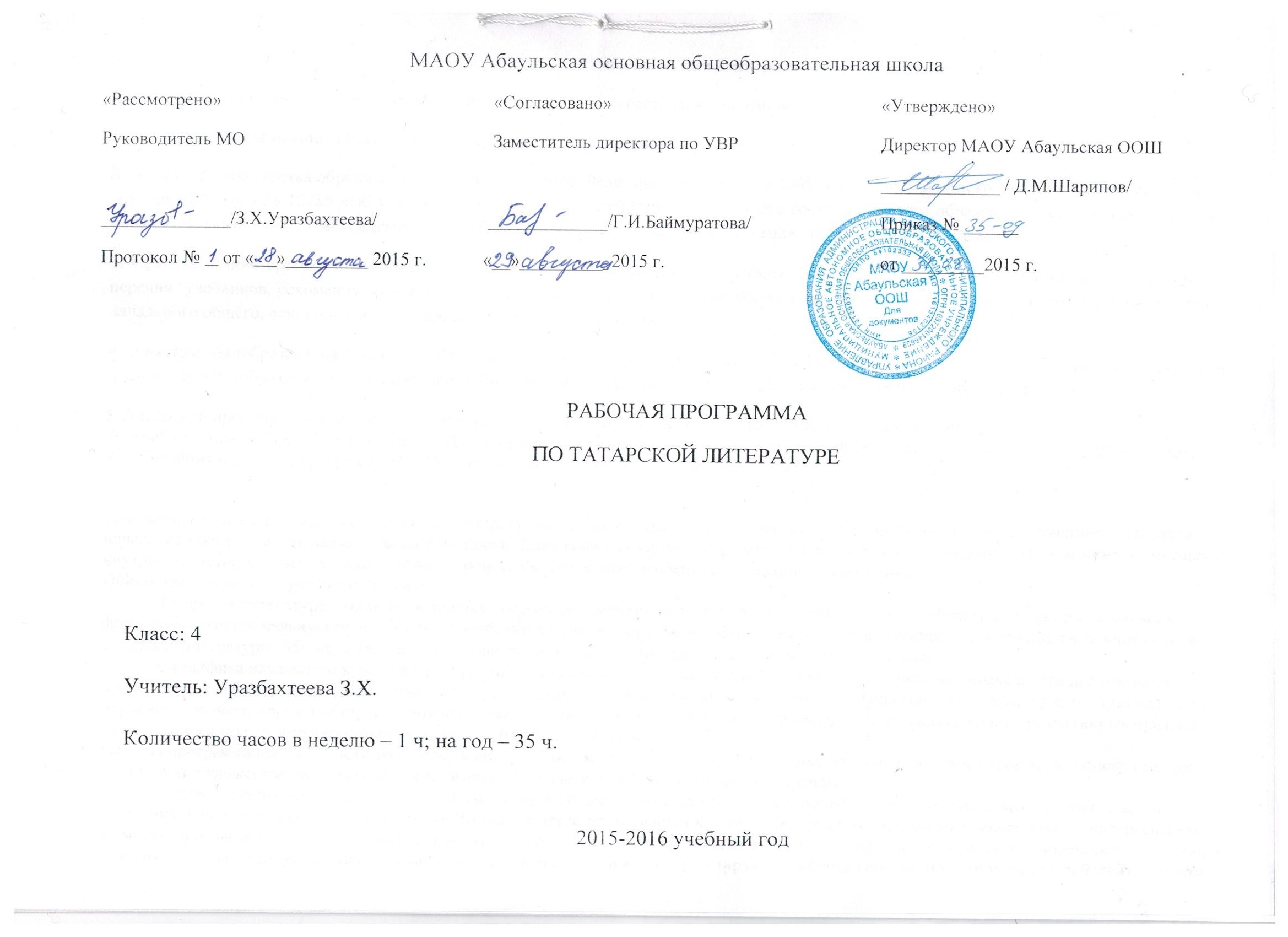 Пояснительная запискаДанная рабочая программа по татарской литературе для 4 класса составлена на основе:1.  Закона «Об образовании в Российской Федерации» от 29 декабря 2012 года № 273-ФЗ;2. Приказа Министерства образования и науки Российской Федерации от 6 октября 2009 года № 373, зарегистрированный Минюстом России 22 декабря 2009 года № 15785 «Об утверждении и введении в действие федерального государственного образовательного стандарта начального общего образования» (с изменениями от 26 ноября 2010 года, от 22 сентября 2011 года, от 18 декабря 2012 года);3. Приказа Министерства образования и науки Российской Федерации от 31марта 2014г. № .Москва «Об утверждении федерального перечня  учебников, рекомендуемых к использованию при реализации имеющих государственную аккредитацию  образовательных  программ начального общего, основного общего, среднего общего образования» ;4.Приказом Минобразования России от 09.03.2004 г. № 1312 «Об утверждении федерального базисного учебного плана и примерных учебных планов для общеобразовательных учреждений Российской Федерации, реализующих программы общего образования»;5. Авторской программы по татарской литературе   для     4 класса.  (Р.Х.Ягъфәрова.  Казань, “Мәгариф” , 2009) 6. Учебного плана  МАОУ Абаульская ООШ, утвержденного директором МАОУ Абаульской ООШ приказом № 32/1–од от 28 мая 2015г.7. Положения о рабочей программе МАОУ Абаульская ООШ от 26.05.2014г. №25/1 одРабочая программа по предмету «Татарская литература» 4 класс создана на основе федерального компонента государственного стандарта начального общего образования. Она разработана в целях конкретизации содержания образовательного стандарта с учетом межпредметных и внутрипредметных связей, логики учебного процесса и возрастных особенностей младших школьников. Общая характеристика учебного предмета	Татарская литература – один из основных предметов в системе подготовки младшего школьника. Наряду с татарским  языком он формирует функциональную грамотность, способствует общему развитию и воспитанию ребенка. Успешность изучения начального курса татарская литературы  обеспечивает результативность обучения по другим предметам начальной школы.	Специфика начального курса литературного чтения заключается в его тесной интеграции с татарским  языком. Эти два предмета представляют собой единый филологический курс, в котором обучение чтению сочетается с первоначальным литературным образованием и изучением родного языка. Собственно обучение чтению предполагает работу по совершенствованию навыка чтения, развитию восприятия литературного текста, формированию читательской самостоятельности.Рабочая программа предполагает такое содержание учебных книг, их структуру и методику обучения, которые строятся на основе ведущих принципов: художественно-эстетического, литературоведческого и коммуникативно-речевого.	Художественно-эстетический принцип определяет стратегию отбора произведений для чтения и поэтому в круг чтения младших школьников вошли художественные тексты. Внимание детей привлекается к тому, что перед ними непросто познавательные интересные тексты, а именно произведения словесного искусства, которые раскрывают перед читателем богатство окружающего мира и человеческих отношений, рождают чувство гармонии, красоты, учат понимать прекрасное в жизни, формируют в ребенке собственное отношение к действительности.	Литературоведческий принцип с учетом особенностей начального этапа обучения реализуется при анализе литературного произведения, выдвигая на первый план художественный образ. Слово становится  объектом внимания читателя и осмысливается им как средство создания словесно-художественного образа, через который автор выражает свои мысли, чувства, идеи.	Коммуникативно-речевой принцип нацелен на развитие речевой культуры обучающихся, на формирование и развитие у младших школьников речевых навыков, главным из которых является навык чтения. Задача урока литературного чтения заключается в интенсивном развитии навыка чтения как вида речевой деятельности: от громкоречевой формы чтения до чтения про себя, осуществляемого как умственное действие, протекающее во внутреннем плане.    Цели обучения         Изучение литературного чтения в образовательных учреждениях  направлено на достижение следующих целей:• развитие художественно-творческих и познавательных способностей, эмоциональной           отзывчивости при чтении художественных произведений, формирование эстетического           отношения к искусству слова; совершенствование всех видов речевой деятельности, умений   вести диалог, выразительно читать  и рассказывать, импровизировать;• овладение осознанным, правильным, беглым и выразительным чтением как базовым  умением в системе образования младших школьников; формирование читательского  кругозора и приобретение опыта самостоятельной читательской деятельности;• воспитание эстетического отношения к искусству слова, интереса к чтению и книге,           потребности в общении с миром художественной литературы; обогащение нравственного опыта   младших школьников, формирование представлений о добре и  зле, справедливости и честности,  развитие  нравственных   чувств, уважения к культуре народов многонациональной России и других стран.Основные задачи:развивать у детей способность полноценно воспринимать художественное произведение, сопереживать героям, эмоционально откликаться на прочитанное;  учить детей чувствовать и понимать образный язык художественного произведения, выразительные средства, создающие художественный образ, развивать образное мышление учащихся;  формировать умение воссоздавать художественные образы литературного произведения, развивать творческое и воссоздающее воображение учащихся, ассоциативное мышление;  развивать поэтический слух детей, накапливать эстетический опыт слушания произведений изящной словесности, воспитывать художественный вкус; формировать потребность в постоянном чтении книг, развивать интерес к литературному творчеству, творчеству писателей, создателей произведений словесного искусства;  обогащать чувственный опыт ребенка, его реальные представления об окружающем мире и природе; формировать эстетическое отношение ребенка к жизни, приобщая его к классике художественной литературы; обеспечивать достаточно глубокое понимание содержания произведений различного уровня сложности; расширять кругозор детей через чтение книг различных жанров, разнообразных по содержанию и тематике, обогащать нравственно-эстетический и познавательный опыт ребенка; обеспечивать развитие речи школьников и активно формировать навыки чтения и речевые умения; работать с различными типами текстов; создавать условия для формирования потребности в самостоятельном чтении художественных произведений. Актуализация обучения младших школьников:Углублять читательский опыт детей.Создание условий для формирования потребности в самостоятельном чтении художественных произведений, формировать «Читательскую самостоятельность».                                                             Место учебного предмета в учебном планеВ соответствии с учебным  планом  МАОУ «Абаульская школа» учебный предмет «Татарская литература» изучается в 4  классе по 1ч. в неделю. Общий объём учебного времени составляет 34 часа. 
Основные содержательные линии	В рабочей программе по литературному чтению 4 класс представлено 5 основных содержательных линий. Круг чтения и опыт читательской деятельности дает перечень авторов, произведения которых рекомендуются для детского чтения: Г.Тукай, Л.Толстой, А.С.Пушкин, Г.Хасанов, Н.Думави,  Ф.Яруллин, Ш.Маннур, А.Алиш, А.Файзи,Г.Такташ, Х. Туфан, С.Хаким   и др.	Вторая содержательная линия – техника чтения – определяет основное содержание формирования процесса чтения (способ, скорость, правильность, выразительность).	Первоначальное литературное образование – третья содержательная линия. Она раскрывает основные литературоведческие термины и понятия, которые усваивает младший школьник за время обучения: метафора, сравнение, олицетворение, эпитет, ритмичность и музыкальность стихотворной речи, жанры.	Формирование умений читательской деятельности – содержательная линия, которая характеризует содержание, обеспечивающее формирование читательской деятельности школьника: умений работать с книгой, осуществлять ее выбор для самостоятельного чтения.	Виды речевой деятельности – важнейшая содержательная линия, которая обеспечивает аудирование, говорение, чтение и письмо в их единстве и взаимодействии. 	Рабочая программа по литературному чтению состоит из следующих основных разделов: «Устное народное творчество», «Чудесный мир классики», «Переводы с русского языка», «Поэтическая тетрадь», «Страна детства»,  «Природа и мы»Место предмета в базисном учебном планеВ федеральном базисном учебном плане на изучение татарской литературы   отводится 1 часа в неделю, из них 1 час в три недели - на внеклассное чтение. Всего на изучение программного материала отводится  34 часоа, из них  6 часов на уроки внеклассного чтения.Результаты обученияВ конце 4 класса обучающиеся должны знать: • наизусть не менее 15 стихотворений классиков отечественной и зарубежной литературы;• названия, темы и сюжеты 2 – 3 произведений больших фольклорных жанров, а также литературных произведений классических писателей;• не менее 6 – 7 народных сказок (уметь их пересказать), знать более 10 пословиц, 2 – 3 крылатых выражения (усвоить их смысл и уметь сказать, в какой жизненной ситуации можно, кстати, употребить их). 	Обучающиеся должны уметь:• осознанно, бегло, правильно и выразительно читать целыми словами при темпе громкого чтения не менее 90 слов в минуту;• понимать содержание текста и подтекст более сложных по художественному и смысловому уровню произведений, выявлять отношение автора к тому, о чем ведется речь, и осознавать собственное отношение к тому, что и как написано;•  передавать содержание прочитанного в виде краткого, полного, выборочного, творческого пересказа; придумывать начало повествования или его возможное продолжение или завершение;•  использовать в речи средства интонационной выразительности (логическое ударение, сила и эмоциональная окраска голоса, темпоритм, логические и психологические паузы);  • составлять план к прочитанному;• делать подробную характеристику персонажей и их взаимоотношений, ссылаясь на текст;• определять тему и главную мысль произведения;• озаглавливать иллюстрации и тексты;• вводить в пересказы – повествования элементы описания, рассуждения и цитирования;•  выделять в тексте слова автора, действующих лиц, пейзажные и бытовые описания;• полноценно слушать; осознанно и полно воспринимать содержание читаемого учителем или одноклассником произведения, устного ответа товарища, т. е. быстро схватывать о чем идет речь в его ответе, с чего он начал отвечать, чем продолжил ответ, какими фактами и другими доказательствами оперирует, как и чем завершил свой ответ;  • ставить вопросы к прочитанному;• самостоятельно делать подборку книг на заданную учителем тему; • оценивать выполнение любой проделанной работы, учебного задания.Учащиеся должны• освоить формы драматизации: чтение по ролям, произнесение реплики героя с использованием мимики, живые картины (индивидуальные и групповые);• принимать участие в конкурсах чтецов;• владеть навыками сознательного, правильного и выразительного чтения целыми словами при темпе громкого чтения не менее 80 слов в минуту;• понимать содержание прочитанного произведения, определять его тему.  Учебно-методическое обеспечение программы:1 Программа по татарскому языку и литературе для общеобразовательной школы с русским языком обучения 1 – 11 классы ( для  учащихся – татар)“ (К.С.Фатхуллова, Казань.  2014) 2. Учебник по татарской литературе  для     4 класса.  (Р.Х.Ягъфәрова.  Казань, “Мәгариф” , 2009)№ темыТема урокаКол-во часовТипы  уроковВиды деятельности учащихсяВидконтроляДата Дата № темыТема урокаКол-во часовТипы  уроковВиды деятельности учащихсяВидконтроляпланфакт1.Г. Хасанов. Август.  1КомбинированныйРабота с книгой: тип книги, исходные данные (автор, заглавие, подзаголовок), оглавление, аннотация для самостоятельного выбора и чтения книгФронтальный опрос03.092.А. Алиш. Обманщик  Наил.1Изучение и первичное закрепление знанийПостановка вопросов по прочитанному, ответы на них. Понимание основного содержания услышанного произведения. Эмоциональный отклик на негоВыразительное чтение10.093.Китайская народная сказка. Старательный  Юн Су. 1Изучение и первичное закрепление знанийРазличие жанров устного народного творчества. Герои произведения, их переживания. Умение ставить вопросы по прочитанному, отвечать на нихВыразительное чтение17.094.А. Файзи. Тукай. 1Изучение и первичное закрепление знанийПостановка вопросов по содержанию прочитанного текста и ответы на них. Построение монологического высказывания; краткий, полный, выборочный пересказ прочитанногоФронтальный опрос24.095.. Стихотворения  Г. Тукая. Небо. Земля. Вода. Луна и солнце. Молодое дерево.1Закрепление  знанийЧтение вслух доступного тек- ста целыми словами. Осмысление цели чтения.  Основные темы детского чтения: родина, природа, труд, добро и зло, взаимоотношения людей, приключенияВыразительное чтение01.106.М. Галяу.  Муравьи Ш.Галиев. Медведь разговаривает с ... деревьями.1Обобщение и систематизация знанийЧтение вслух доступного текста целыми словами. Осмысление цели чтения. Понимание содержания литературного произведения: тема, главная мысль, события и их последовательностьФронтальный опрос08.107.Г. Тукай. Фатыйма  и Соловей.1Изучение и первичное закрепление знанийПостроение небольшого монологического высказывания. Различие жанров произведенийВыразительное чтение15.108.Р. Хафизова. Мальчик и Голубь.1Закрепление  знанийПостроение небольшого монологического высказывания. Различие жанров произведений22.109.Л. Толстой. Лев и собака.1Обобщение и систематизация знанийПроизведения выдающихся представителей русской литературыФронтальный опрос05.1110.Н. Думави. Сарбай.1Изучение и первичное закрепление знанийЧтение вслух доступного текста целыми словами. Осмысление цели чтения. Осмысление темы детского чтения: родина, природа, труд, добро и зло, взаимоотношения людей, приключенияИндивидуальный опрос12.1111.Р. Тухфатуллин. Детство.1Изучение и первичное закрепление знанийЧтение вслух доступного текста целыми словами. Осмысление цели чтения. Основные цели детского чтения: родина, природа, труд, добро и зло, взаимоотношения людей, приключенияПересказ содержания19.1112.Ф. Яруллин. Таинственный мир.1Закрепление  знанийПроизведения выдающихся представителей татарской литературы. Понимание содержания литературного произведения: тема, главная мысль, события и их последовательностьВыразительное чтение26.1113.Китайская народная сказка. Мальчик и змея.1Изучение и первичное закрепление знанийРоль волшебных предметов в волшебной сказке. Понимание содержания литературного произведения: тема, главная мысль, со- бытия, их последовательностьПересказ содержания03.1214.Л. Ихсанова. Приключения на десять рублей.1Изучение и первичное закрепление знанийВопросы по содержанию про- читанного текста и ответы на них. Чтение вслух с соблюдением ударения, основных норм литературного произношенияПересказ содержания10.1215.Ф. Яруллин. Луна купется в голубом озере.1Изучение и первичное закрепление знанийПроизведения выдающихся представителей татарской литературы. Участие в диалоге о прочитанном произведенииПересказ содержания17.1216.А. Еники. В гостях.1Обобщение и систематизация знанийВосприятие и понимание эмоционально-нравственных переживаний героя. Чтение вслух с соблюдением ударения, основных норм литературного произношения. Понимание содержания литературного произведения: тема,  события,  последовательность. Иллюстрация в книге и ее роль в пони мании произведения. Пересказ содержания24.1217.М. Карим. Если б обоим было по 13 лет1Закрепление  знанийЧтение вслух доступного текста целыми словами. Осмысление цели чтения.  Сравнительный анализ литературного и художественного произведений, которые имеют одинаковое названиеВыразительное чтение14.0118.Астрид Линдгрен. Без войны нельзя что-ли?1Обобщение и систематизация знанийПонимание основного содержания услышанного произведения. Эмоциональный отклик на него21.0119.П. П. Ершов. Крылатый конь.2Обобщение и систематизация знанийВысказывание оценочных суждений. Понимание содержания литературного произведения: тема, главная мысль, события, их последовательностьВыразительное чтение28.0120.А. С. Пушкин. Сказка о царе  Солтане и о сыне его славном и могучем богатыре князе Гвидоне Салтановиче и о прекрасной царевне Лебеди1Обобщение и систематизация знанийЧтение вслух доступного текста целыми словами. Осмысление цели чтения. Особенности волшебного помощника и представление волшебного мира в сказке А. С. Пушкина «Сказка о рыбаке и рыбке». Сравнительный анализ народной и авторской сказок. Герои произведения. Восприятие и понимание их переживанийВыразительное чтение04.0221.Марк Твен.Приключения  Тома  Сойера.1Изучение и первичное закрепление знанийВопросы по содержанию про- читанного текста и ответы на них. Построение монологического высказывания; краткий, полный, выборочный пересказ прочитанного; понимание содержания литературного произведенияВыразительное чтение11.0222.Антуан де Сент-Экзюпери. Маленький принц.1Изучение и первичное закрепление знанийПроизведения зарубежной литературы. Участие в диалоге при обсуждении прослушанного произведенияПересказ18.0223.Г. Тукай.Память летней зари. Һ.Такташ. Белые цветы.1Закрепление  знанийПроизведения выдающихся представителей татарской литературы. Участие в диалоге о прочитанном произведенииВыучить наизусть25.0224.Х. Туфан. Во время шторма. Почему молчит жаворонок?1Обобщение и систематизация знанийПонимание содержания литературного произведения. Участие в диалоге о прочитанном произведении. Правильное выразительное чтениеВыразительное чтение04.0325.Стихотворения Х. Туфана1Обобщение и систематизация знанийПроизведения выдающихся представителей татарской литературы. Участие в диалоге о прочитанном произведенииВыучить наизусть11.0326.С. Хәким.  Начало апреля1Изучение и первичное закрепление знанийИллюстрация в книге и ее роль в понимании произведения. Эмоционально-нравственные переживания героев и автора произведенияВыучить наизусть18.0327.М. Хусаен. Стихотворения1Изучение и первичное закрепление знанийЧтение вслух доступного текста целыми словами. Осмысление цели чтения. Основные цели детского чтения: родина, природа, труд, добро и зло, взаимоотношения людей, приключенияМини-сочинение01.0428.Устное народное творчество Пословицы и поговорки.1Изучение и первичное закрепление знанийРазличие жанров устного народного творчества. Герои произведения, их переживания. Умение ставить вопросы по прочитанному, отвечать на нихВыразительное чтение08.0429.Устное народное творчество. Загадки. Анекдоты.1Изучение и первичное закрепление знанийРазличие жанров устного народного творчества. Герои произведения, их переживания. Умение ставить вопросы по прочитанному, отвечать на нихВыучить наизусть15.0430.А. Алиш.Как собака себе хозяина искала?1Закрепление  знанийСходство и различие авторской и народной сказкиПересказ 22.0431.Татарская народная сказка. Царь, слуга и мельник.1Обобщение и систематизация знанийЧтение вслух доступного текста целыми словами. Осмысление цели чтенияТворческие задания29.0432.Башкортская  народная сказка.  ” Курайчы”Татарская народная сказка. “Убыр- Таз”.1Обобщение и систематизация знанийПересказ текста. Деление текста на смысловые части. Герои произведения. Понимание содержания литературного произведения: тема, события, последовательность. Ответы на вопросы по содержанию прочитанногоПересказ06.0533.Башкортская  народная сказка.  ” Курайчы”Татарская народная сказка. “Убыр- Таз”.1Обобщение и систематизация знаний13.0534.Подведение итогов за  год120.05